Kopieringsunderlag 3Je relieDra streck från bilderna till rätt ord.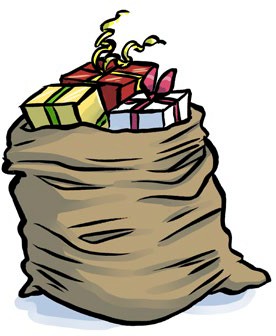 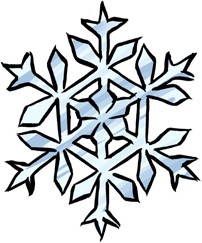 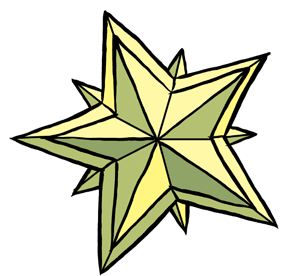 une étoile le Père Noël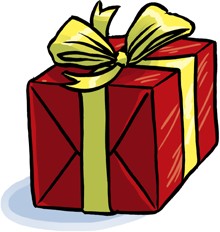 un cadeau (de Noël) une buche (de Noël) un sacune crèche un renne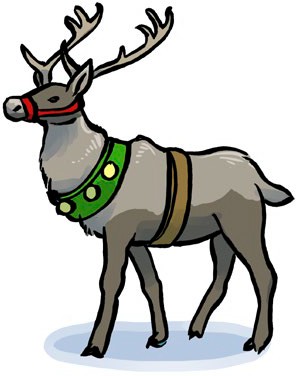 des boules (de Noël) un lutinun sapin (de Noël) un flocon de neige des guirlandes une bougie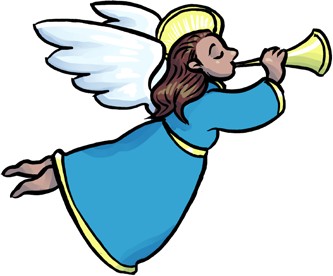 un angeun bonhomme de neige un traineau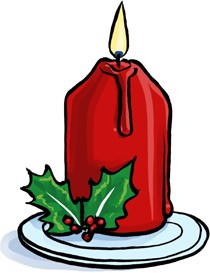 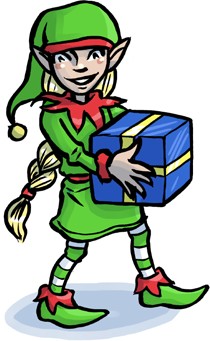 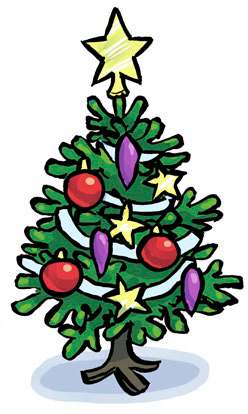 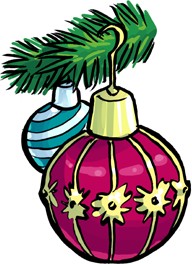 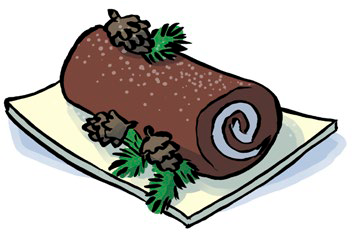 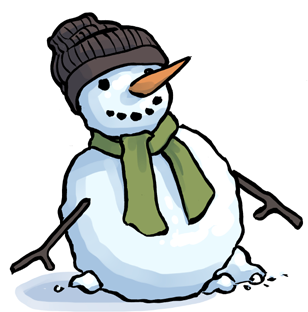 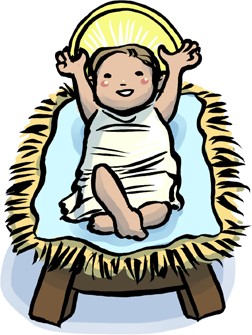 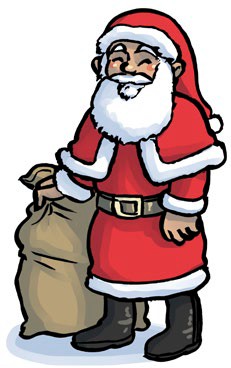 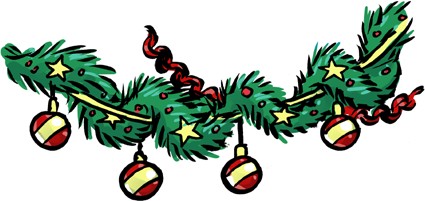 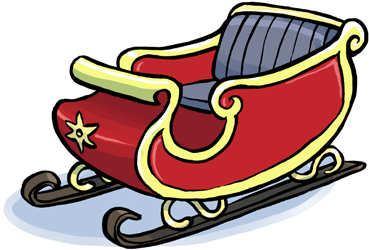 Illustration: Valentin Schönbeck188© 2019 Lena Wennberg Trolleberg och Natur & Kultur, Stockholm Un été très cool 6, Lärarhandledning (webb) isbn 978-91-27-45417-0 Kopiering tillåten